Методика обучения чтениюРодители, начиная заниматься с малышом, обучать и развивать его, в первую очередь, стремятся научить ребёнка читать. Как сделать это занятие весёлым и интересным? По какой из существующих методик заниматься? Об этом — наш материал.Главное — заинтересовать!Приступая к обучению, не торопитесь ставить сроки, за которые ребёнок должен научиться читать. Стараясь привлечь внимание малыша к грамоте, наблюдайте за ним, отмечайте, что ему нравится, а что нет. Если он не проявляет никакого энтузиазма, не стоит настаивать. Значит, ещё не время. Продолжайте игры, ежедневно читайте ему вслух, сами же подковывайтесь в теории обучения.МетодикиВыделяют два основных, противоположных в своей основе метода обучения чтению: фонетический и лингвистический. В ходе экспериментов, проводимых с целью определить необходимость изучения фонетики, учёные пришли к выводу: для того чтобы свободно читать, необходимо легко и быстро распознавать буквы и соотносить их со звуками, а значит, большинству маленьких читателей фонетика необходима. Анна Шевякова, автор статьи «Читают все!», выделила следующие методы обучения чтению:Фонетический методОснован на алфавитном принципе. Вначале ребёнок учится произношению букв и звуков (фонетике), а затем переходит к слогам и к целым словам. В фонетическом подходе есть два направления. Метод систематической фонетики. Перед тем, как читать целые слова, детей последовательно обучают звукам, соответствующим буквам, и тренируют на соединение этих звуков. Иногда программа включает в себя и фонетический анализ — умение манипулировать фонемами. Метод внутренней фонетики уделяет основное внимание визуальному и смысловому чтению. То есть детей учат узнавать или идентифицировать слова не с помощью букв, а посредством рисунка или контекста. И уже потом, анализируя знакомые слова, изучаются звуки, обозначаемые буквами. Лингвистический методЛингвистика — это наука о природе и о строении языка. Часть её используется при обучении чтению. Этот метод предлагает начинать обучение на тех словах, которые часто используются, а также на тех, которые читаются так, как пишутся. Именно на примере последних ребёнок усваивает соответствия между буквами и звуками.Метод целых слов. Детей обучают распознавать слова как целые единицы, не разбивая на составляющие. В этом методе не учат ни названий букв, ни звуков. Ребёнку показывают слово и произносят его. После того, как выучено 50-100 слов, ему дают текст, в котором эти слова часто встречаются. Метод целого текста. Больше апеллирует к языковому опыту ребёнка. Например, даётся книга с увлекательным сюжетом. Ребёнок читает, встречает незнакомые слова, о смысле которых ему нужно догадаться с помощью контекста или иллюстраций. При этом поощряется не только чтение, но и написание собственных рассказов. Цель — сделать процесс чтения приятным. Если ребёнок читает слово неправильно, его не исправляют. Согласно этому методу, чтение, как и освоение разговорного языка — естественный процесс, и дети способны освоить все его тонкости самостоятельно. Складовой метод. Складом считается слияние согласной с гласной, отдельно гласная в качестве слога, отдельно согласная (в закрытом слоге), согласная со знаком. Например, КО-РО-ВА, КА-ПИ-ТА-Н, А-И-С-Т. Младенец начинает говорить МА-МА по складам, а не по буквам или целым словом. По складам же легче и естественней научить его читать. Основоположником складового принципа в обучении чтению стал Н. А. Зайцев, придумавший свои знаменитые кубики. На их гранях он написал склады, сами же кубики сделал различными по цвету, размеру и звуку, который они издают. Это помогает детям почувствовать разницу между гласными и согласными, звонкими и мягкими. 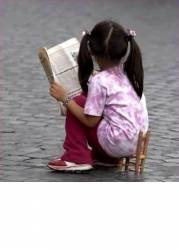  P.S. Какой бы метод обучения чтению Вы не выбрали, не забывайте о главном: поддерживайте интерес ребенка к учёбе. А малышу интересно, пока его возможности совпадают с поставленными задачами. Нужно сделать так, чтобы у ребёнка получалось, чтобы его успехи были очевидны. Только на фоне положительных эмоций дальнейшее обучение будет эффективным.